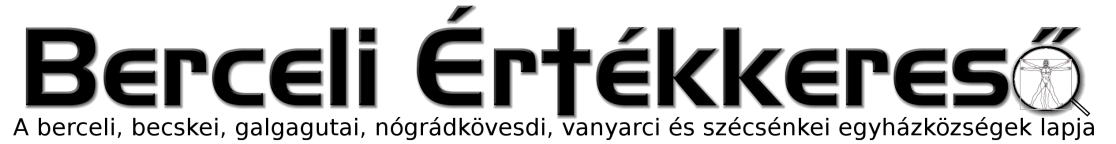 VI. évf. 2. szám Urunk megkeresztelkedése	2019. január 13.Elsőáldozás az 52. Nemzetközi Eucharisztikus Kongresszuson2020. szeptember 13. Nyitómise – Puskás Ferenc Stadion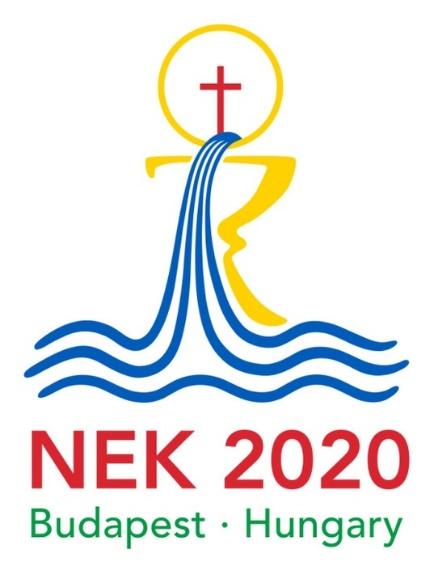 A mi életünkben egyszer adatik meg, hogy hazánkban rendezünk Nemzetközi Eucharisztikus Kongresszust. A korábbi kongresszusokon kialakult szép hagyomány szerint, ennek során ünnepélyes keretek között kerül so,r elsőáldozásra. Cebuban 5000 gyermek és fiatal járult először szentáldozáshoz. Örömmel adunk lehetőséget mindazoknak, akik a kongresszus nyitómiséjén szeretnének elsőáldozók lenni 2020. szeptember 13-án, vasárnap, nem csak az Esztergom-Budapesti Főegyházmegyében, hanem minden magyarországi, és határon túli egyházmegye híveinek.Tudjuk, hogy áldozattal jár, utazással, szervezéssel, de ugyanakkor ez az esemény is életre szóló élményt ad a résztvevőknek, és tanúságtétel hitünkről a világ felé: Jézus Krisztus valóságosan jelen van az Oltáriszentségben. Az itt elsőáldozók emlékplakettet kapnak. Egyforma fehér elsőáldozási ruhát készíttetünk, amit minden egyházmegye ajándékba kap a nyitómise után. Ezt később is lehet használni.A MÁV-val és a Volánnal egyeztetünk az ingyenes, vagy 90%-os kedvezménnyel való utazás lehetőségéről, illetve kérni fogjuk az igény szerinti különvonatok, buszok indítását, amelyek lehetővé teszik az időbeni érkezést, és az esti hazaindulást is.Az elsőáldozásra való jelentkezés módja:2018. szeptemberi MKPK ülés után kérjük, hogy a püspöki hivatalok értesítsék a plébániákat, iskolákat, hitoktatókat az elsőáldozás lehetőségéről mindazok számára, akik 2020-ban lesznek elsőáldozó korúak, vagy akiket a plébánosuk érettnek tart.Az elsőáldozásra az illetékes plébánosoknál kell jelentkezni 2019. május 20-ig, és náluk kell leadni a keresztleveleket is. A felkészítést a plébánosok végzik a hitoktatók segítségével a szokott módon.A plébánosok a püspökségre terjesszék fel a plébániájukon jelentkezett elsőáldozók számát 2019. június 10-ig.A püspöki hivatalok küldjék el e-mailben (titkarsag@iec2020.hu) a NEK Titkárságra az egyházmegyéjükből érkező elsőáldozók létszámát és a plébániák elérhetőségét (e-mail, telefon) 2019. július 5-ig.A ruhákat és az emlékplaketteket megrendeljük olyan mennyiségben, ahányan elsőáldoznak.A jelentkezéssel, részvétellel, az utazással (kedvezmények), az ellátással (szendvics, víz), a programmal és a résztvevők létszámával kapcsolatban a plébániákkal közvetlenül vesszük fel a kapcsolatot.Feltételek az elsőáldozáshoz:A szokásos feltételeken túl (felkészülés, keresztlevél leadása, stb.) - akik vállalják, hogy felutaznak a 2020. szeptember 13-i nyitómisére.Javaslat a közös egyházmegyei készületre:Két felkészülési nap:- egyházmegyei szinten: 2019. november 23-án, Krisztus Király előtti szombaton, mely világméretű szentségimádással zárul- egyházmegyei/érsekségi szinten: 2020. június 13-án, Úrnapja előtti szombat (énekpróbával/próbával, szentmisével), mely a világméretű szentségimádással zárulFentiek értelmében azok a szülők, akik szeretnék, hogy 2020-ban gyermekük a saját egyházközségükben járuljon elsőáldozáshoz, ezt a szándékát legkésőbb 2019. január 31-ig jelezze a plébániáján, vagy a hitoktatónál. Amennyiben ezt a szándékot külön nem jelzik, az elsőáldozásra készülő gyermekek 2020-ban a Nemzetközi Eucharisztikus Kongresszuson fognak közösen elsőáldozáshoz járulni.HIRDETÉSEKBercelen az 6. csoport takarít.Aki szeretné, hogy nála házszentelést végezzenek, kérjük, iratkozzon fel a sekrestyében vagy jelentkezzen telefonon, e-mailben illetve személyesen a plébániai kormányzónál, hogy időpontot tudjanak egyeztetni.2019.01.14.	H	18:00	Szentmise a Galgagutai Templomban2019.01.15.	K	09:00	Juhász Józsefné Bogdán Rozália gyászmiséje és temetése Bercelen2019.01.17.	Cs	17:30	Szentségimádás a Berceli Templomban2019.01.18.	P	08:30	Szentmise a Berceli Templomban (EWTN, BonumTV)2019.01.19.	Sz	11:00	Bérmálkozási hittan a Berceli Plébánián		17:00	Szentmise a Berceli Templomban +Kertész Lászlóné Ildikó és		lányuk Annie2019.01.20.	V	08:30	Szentmise a Berceli Templomban – Elsőáldozók befogadása		09:00	Igeliturgia a Vanyarci Templomban		10:30	Szentmise a Galgagutai Templomban – elsőáldozó Tradíció szertartás		10:30	Igeliturgia a Becskei Templomban		12:00	Szentmise a Szécsénkei Templomban – Szent Fábián és 			Szent Sebestyén fogadalmi miséje		12:00	Igeliturgia a Nógrádkövesdi Templomban2019.01.26-án Ifjúsági kirándulást szervezünk 15-25 év közötti fiatalok részére az Ifjúsági Világtalálkozó Panama napjára. Indulás reggel 9 órakor érkezés este 9 óra körül. Részletekkel kapcsolatban keressétek Robi Atyát. A kirándulás és részvétel ingyenes.Hivatali ügyintézés: Római Katolikus Plébánia 2687 Bercel, Béke u. 20.tel: 0630/455-3287 web: http://bercel.vaciegyhazmegye.hu, e-mail: bercel@vacem.huBankszámlaszám: 10700323-68589824-51100005